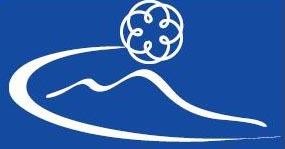 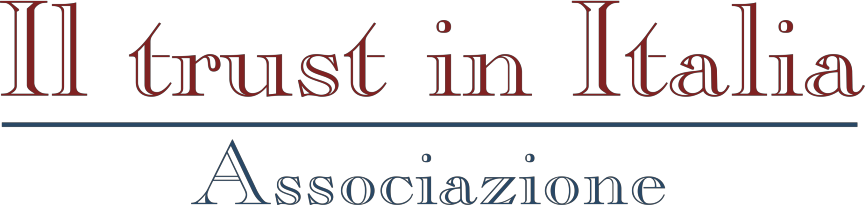 Ordine dei Dottori Commercialisti ed Esperti Contabili di Napoli-Commissione TrustSCHEDA DI ISCRIZIONECompilare e inviare alla segreteria dell’Associazione “Il trust in Italia” per posta elettronica info@il-trust-in-italia.it unitamente alla copia del pagamento eseguito, entro il 3 marzo 2018.‘Il diritto dei trust: dalla programmazione alla protezione patrimoniale’Napoli, 9 e 13 marzo, 13 e 19 aprile, 4 maggioCentro Studi di Diritto Tributario Spazio Aperto - Via Vannella Gaetani n. 27 Napoli,  15 giugno 2018Sala conferenze ODCEC - Piazza dei Martiri, 30Qualora il corso non si tenga, per mancato raggiungimento del numero minimo, le quote di iscrizione saranno rimborsateQuota di partecipazione riservata ai soci dell’Associazione€ 250,00Quota di partecipazione per i non soci dell’Associazione e iscritti all’ordine€ 250,00 oltre IVA al 22%DATI PARTECIPANTENome e Cognome…………………….……………………………………………………………….…………………………………….. Codice Fiscale ………………………………………………………………………………..………. (indispensabile per i crediti formativi) Professione……………………….…...………………………… Iscritto ordine/foro/distretto di…………………….…………….…….. Tel………………………………. Fax ……………………….……. E-mail ……………………......................…………..………………….DATI PER LA FATTURAZIONERagione sociale…………………….………………………………………………………………………………………………………... Indirizzo……………………………………………………………………………………………………………………………………... CAP…………………………...…Città………………………………………..……… Provincia………………………………………. … P.I./C.F……………………………………………………………………………………………………………………………………….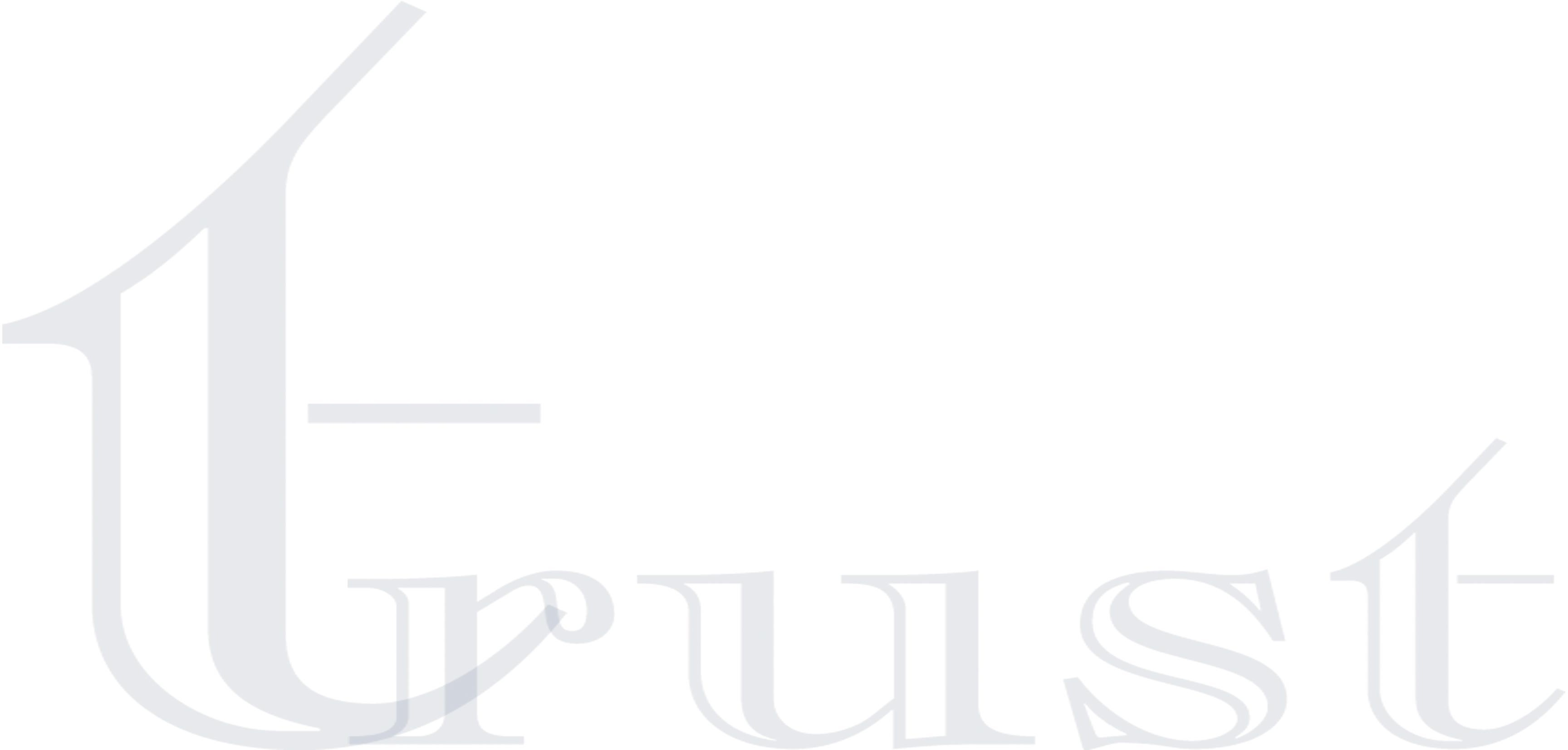 MODALITA’ DI PAGAMENTOQuota di partecipazione socio	€…………………..…... Quota di partecipazione non socio + IVA 22%	€…………………..…... Totale fattura	€…………………..…...Il pagamento deve essere effettuato all’atto dell’iscrizione per bonifico bancario a favore dell’Associazione Il trust in Italia – Banca Intesa San Paolo ag. 06799, Viale Parioli n. 16/e, Roma, c/c 100000009391, ABI 03069, CAB 05077, CIN O, IBAN: IT95O0306905077100000009391,indicando nella causale il riferimento “Il diritto dei trust: dalla programmazione alla protezione patrimoniale” e il nome del partecipante.I dati personali saranno registrati su database elettronici di proprietà di Associazione Il trust in Italia., con sede in Roma Via A. Bertoloni, 55 titolare del trattamento e saranno trattati da quest’ultima tramite propri incaricati. L’Associazione Il trust in Italia utilizzerà i dati che riguardano i partecipanti per finalità amministrative e contabili. I partecipanti potranno in ogni momento esercitare i diritti di cui all’art. 7 del D.Lgs. n. 196/2003, fra cui il diritto di accedere ai propri dati e ottenerne l’aggiornamento o la cancellazione per violazione di legge, di opporsi al trattamento degli stessi ai fini di invio di materiale pubblicitario, e di richiedere l’elenco aggiornato dei responsabili del trattamento, mediante comunicazione scritta da inviarsi a: Associazione Il trust in Italia. – PRIVACY – Via A. Bertoloni 55, Roma, o inviando un Fax al numero: 06.8070854Data 		Firma 	